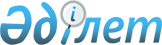 "Республикалық бюджет комиссиясы туралы" Қазақстан Республикасы Үкіметінің 2018 жылғы 15 қаңтардағы № 10 қаулысына өзгеріс енгізу туралыҚазақстан Республикасы Үкіметінің 2024 жылғы 26 ақпандағы № 124 қаулысы
      Қазақстан Республикасының Үкіметі ҚАУЛЫ ЕТЕДІ:
      1. "Республикалық бюджет комиссиясы туралы" Қазақстан Республикасы Үкіметінің 2018 жылғы 15 қаңтардағы № 10 қаулысына мынадай өзгеріс енгізілсін:
      көрсетілген қаулымен бекітілген Республикалық бюджет комиссиясының құрамында:
      "Қазақстан Республикасының Ұлттық экономика министрі" деген жол мынадай редакцияда жазылсын:
      "Қазақстан Республикасының Қаржы министрі".
      2. Осы қаулы қол қойылған күнінен бастап қолданысқа енгізіледі.
					© 2012. Қазақстан Республикасы Әділет министрлігінің «Қазақстан Республикасының Заңнама және құқықтық ақпарат институты» ШЖҚ РМК
				
      Қазақстан РеспубликасыныңПремьер-Министрі

О. Бектенов
